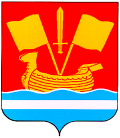 СОВЕТ ДЕПУТАТОВ КИРОВСКОГО МУНИЦИПАЛЬНОГО РАЙОНА ЛЕНИНГРАДСКОЙ ОБЛАСТИ ТРЕТЬЕГО СОЗЫВАР Е Ш Е Н И Еот 04 апреля 2018 года № 32О ежегодном отчете главы администрации Кировского муниципального района Ленинградской областиВ соответствии с подпунктом 2 пункта 6.1.ст.37 Федерального закона от 06.10.2003 № 131-ФЗ «Об общих принципах организации местного самоуправления в Российской Федерации», заслушав ежегодный отчет главы администрации Кировского муниципального района Ленинградской области о результатах его деятельности и деятельности администрации Кировского муниципального района Ленинградской области в 2017 году, р е ш и л и :Признать деятельность главы администрации Кировского муниципального района Ленинградской области в 2017 году удовлетворительной. Опубликовать данное решение и отчет главы администрации Кировского муниципального района Ленинградской области в газете «Ладога» и на официальном сайте Кировского муниципального района Ленинградской области.Глава муниципального района 					   Ю.С. Ибрагимов